附件3学生领取纸质协议书流程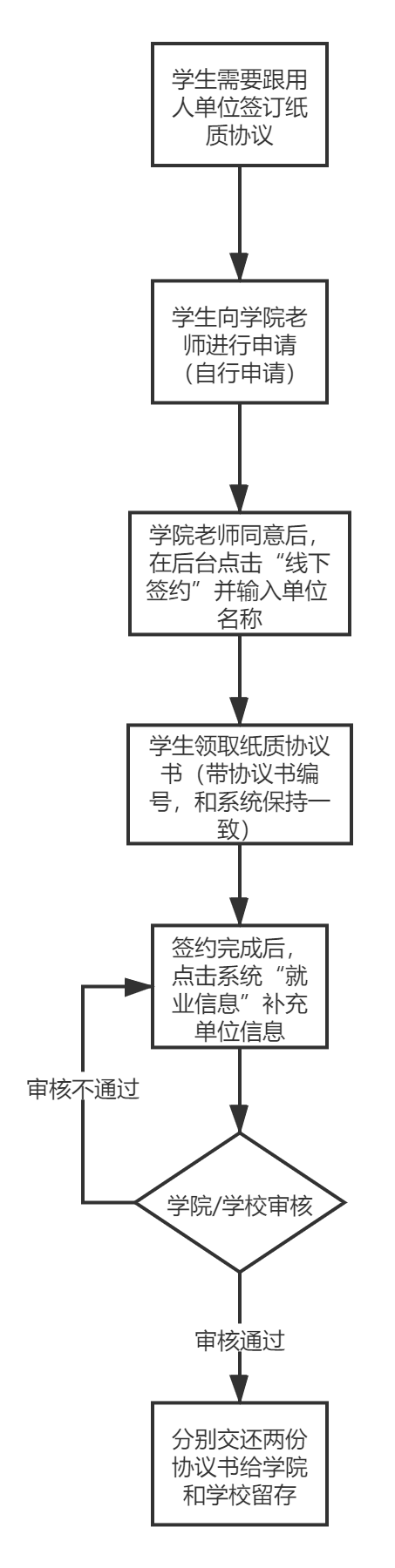 “线下签约”操作指引（学院）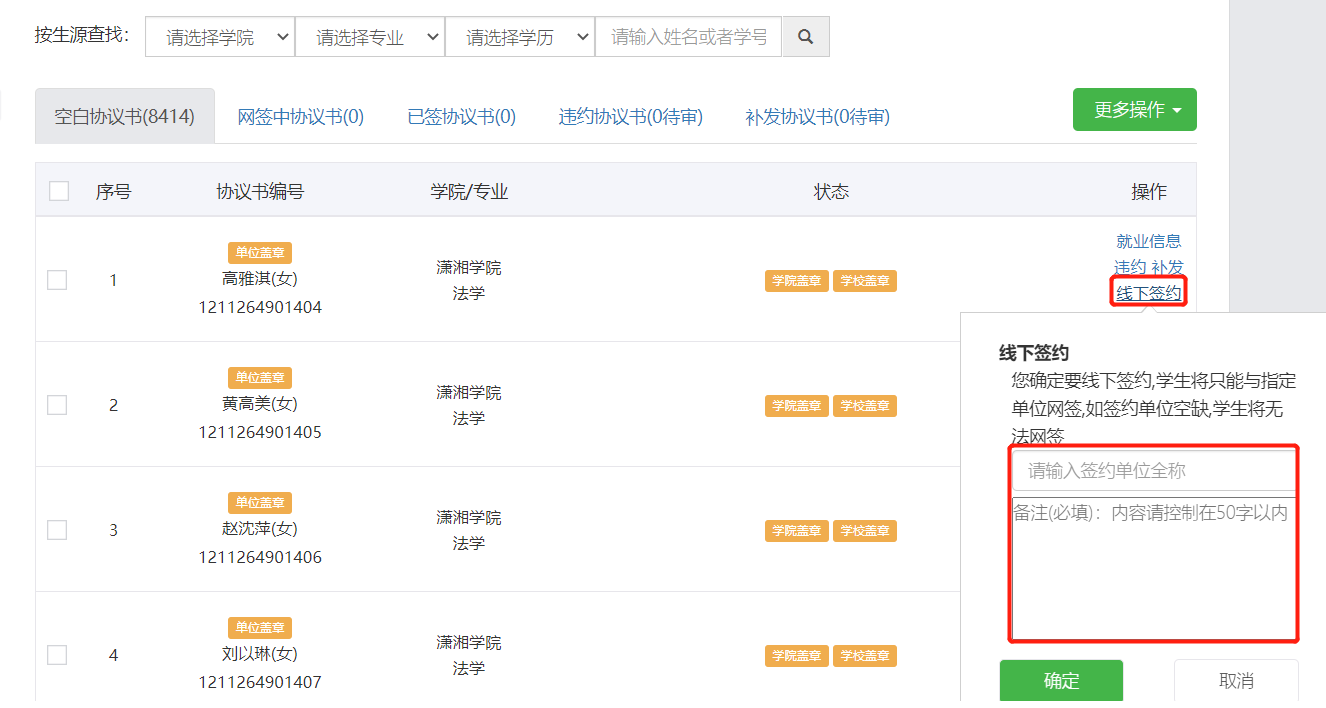 学生签约完成后，上报就业信息（学生）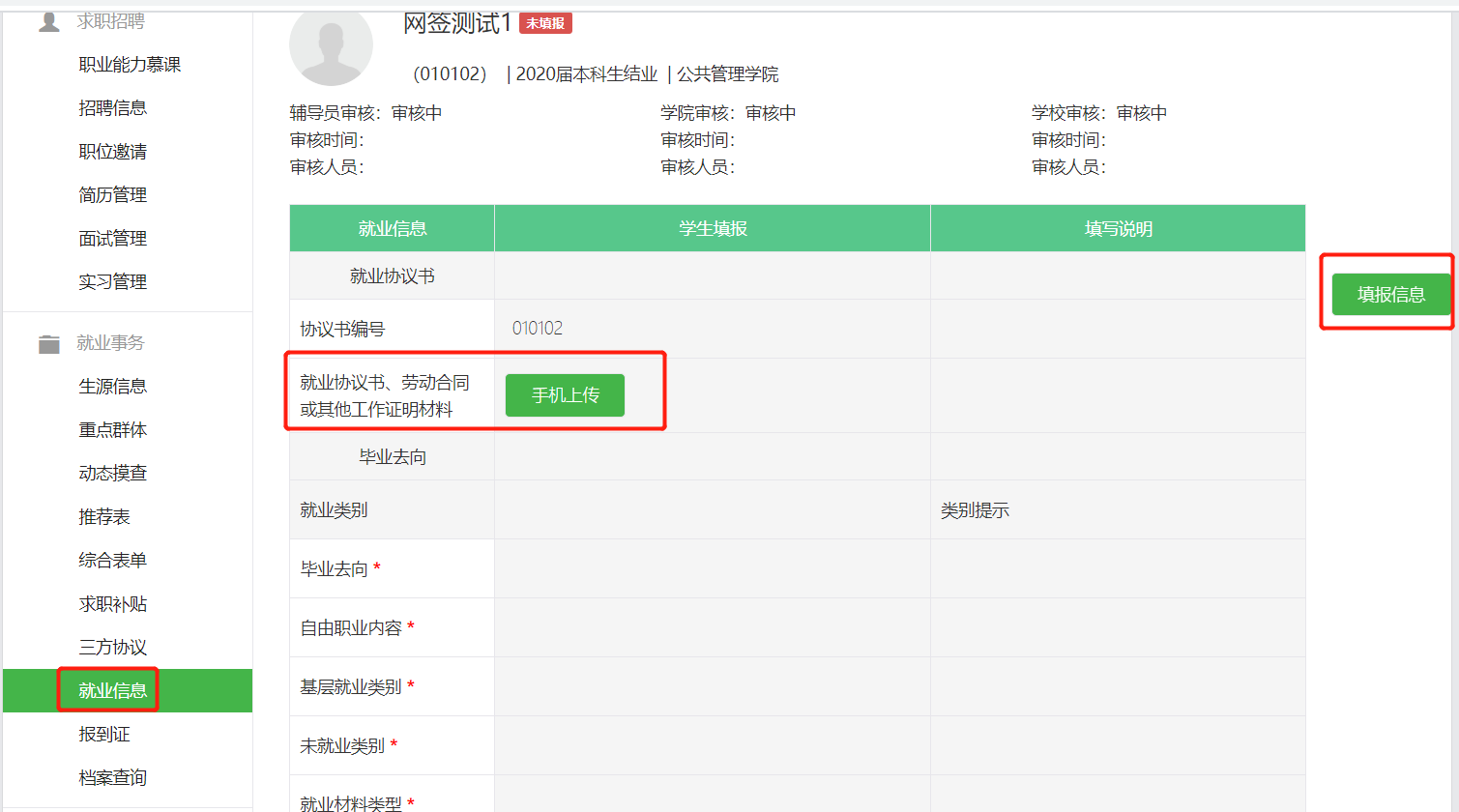 